GYM TIMEPonte en forma en casaFuente: youtube y GymVirtualbyPatryJordanPracticar deporte en casa puede ser muy divertido e igual de efectivo que hacerlo en el gimnasio. Hoy queremos compartir contigo una rutina ejercicios que puedes hacer en casa y para que te pongas en forma desde el salón de forma divertida y eficaz. No necesitas pesas ni ningún tipo de equipamiento, solo mucha energía y buenas vibraciones (revista CLARA online)Importante comenzar con un calentamiento y terminar con ejercicios de estiramiento.Calentamiento: General+ brazos 10 minutos	Vídeo: CalentamientoRutina del día: Brazos y espalda 20 minutos	Vídeo: RutinaEstiramiento: Total body 3 minutos	Vídeo: Estiramiento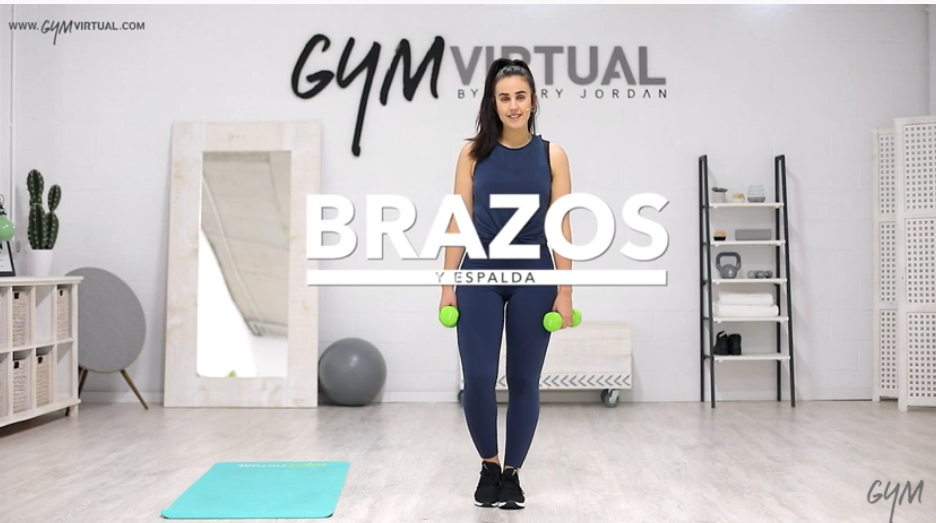 